№ п/пНаименование товараНаименование показателя, технического, функционального параметра, ед. изм. ПоказателяНаименование показателя, технического, функционального параметра, ед. изм. Показателя1Детский игровой комплекс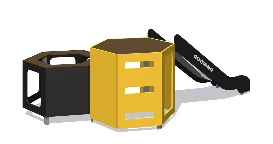 1Детский игровой комплексВнешние размерыВнешние размеры1Детский игровой комплексДлина, ±20 мм 36711Детский игровой комплексШирина, ±20 мм14421Детский игровой комплексВысота, ±20 мм10501Детский игровой комплексКомплектацияКомплектация1Детский игровой комплексПанель с накладками, шт.31Детский игровой комплексПанель с накладками 2, шт.31Детский игровой комплексуголок прямой 430, шт.61Детский игровой комплексГрунтозацеп, шт.61Детский игровой комплексКрыша, шт.11Детский игровой комплексГорка 950 , шт11Детский игровой комплексИгровой модуль «малый», шт.11Детский игровой комплексИзделие должно представлять собой устойчивую конструкцию, обеспечивающую безопасные условия для занятий на открытом воздухе.Конструкция должна обладать высокой ударопрочностью и виброустойчивостью. Во избежание травм и застревания одежды и частей тела, конструкция должна быть разработана по требованиям ГОСТ Р 52169 -2012. Изделие должно методом бетонирования грунтозацепов. Изделие должно быть антивандальным.Конструкция изделия должна быть без выступов и заусенцев, углы и края закруглены. Минимальный радиус закругления не менее 3 мм.Выступающие части болтовых соединений должны быть защищены пластиковыми заглушками либо должны соответствовать требованиям ГОСТ Р 52169-2012.Все металлические части конструкции должны быть окрашены полимерной порошковой эмалью методом запекания в заводских условиях, что предотвращает металл от коррозии.Изделие должно представлять собой устойчивую конструкцию, обеспечивающую безопасные условия для занятий на открытом воздухе.Конструкция должна обладать высокой ударопрочностью и виброустойчивостью. Во избежание травм и застревания одежды и частей тела, конструкция должна быть разработана по требованиям ГОСТ Р 52169 -2012. Изделие должно методом бетонирования грунтозацепов. Изделие должно быть антивандальным.Конструкция изделия должна быть без выступов и заусенцев, углы и края закруглены. Минимальный радиус закругления не менее 3 мм.Выступающие части болтовых соединений должны быть защищены пластиковыми заглушками либо должны соответствовать требованиям ГОСТ Р 52169-2012.Все металлические части конструкции должны быть окрашены полимерной порошковой эмалью методом запекания в заводских условиях, что предотвращает металл от коррозии.Панель с накладкамиПанель с накладкамиПанель с накладками должна быть изготовления из фанеры ФСФ влагостойкой, толщина фанеры 18 мм. Фанерная панель покрыта влагостойкой акриловой краской. Конструктивно представляет собой прямоугольную панель габаритами 702х882 мм с прямоугольным отверстием в панели размерами 682х490 мм с радиусами закругления по углам отверстия 25 мм. В панели имеются отверстия в количестве 6 шт по контуру для крепления уголков или грунтозацепов. На торцах отверстия панели, установлены пластиковые накладки для защиты от механических воздействий. Накладки установлены таким образом, чтобы при установке панели в комплексе они находились на нижнем торце отверстия панели (на одном нижнем торце панели установлена три накладки по центру).Накладка представляет собой пластиковую деталь, которая выполнена в виде охватывающей фанерную панель накладки, габариты 110х36х30 мм. Панель с накладками должна быть изготовления из фанеры ФСФ влагостойкой, толщина фанеры 18 мм. Фанерная панель покрыта влагостойкой акриловой краской. Конструктивно представляет собой прямоугольную панель габаритами 702х882 мм с прямоугольным отверстием в панели размерами 682х490 мм с радиусами закругления по углам отверстия 25 мм. В панели имеются отверстия в количестве 6 шт по контуру для крепления уголков или грунтозацепов. На торцах отверстия панели, установлены пластиковые накладки для защиты от механических воздействий. Накладки установлены таким образом, чтобы при установке панели в комплексе они находились на нижнем торце отверстия панели (на одном нижнем торце панели установлена три накладки по центру).Накладка представляет собой пластиковую деталь, которая выполнена в виде охватывающей фанерную панель накладки, габариты 110х36х30 мм. Панель с накладками 2Панель с накладками 2Панель с накладками должна быть изготовления из фанеры ФСФ влагостойкой, толщина фанеры 18 мм. Фанерная панель покрыта влагостойкой акриловой краской. Конструктивно представляет собой прямоугольную панель габаритами 702х882 мм с тремя прямоугольными отверстиями в панели размерами 490х80 мм с радиусами закругления по углам отверстия 25 мм. В панели имеются отверстия в количестве 6 шт для крепления уголков или грунтозацепов. На торцах отверстия панели, установлены пластиковые накладки для защиты от механических воздействий. Накладки установлены таким образом, чтобы при установке панели в комплексе они находились на нижнем торце отверстия панели (на одном нижнем торце панели установлены три накладки по центру).Накладка представляет собой пластиковую деталь, которая выполнена в виде охватывающей фанерную панель накладки, габариты 110х36х30 мм. Панель с накладками должна быть изготовления из фанеры ФСФ влагостойкой, толщина фанеры 18 мм. Фанерная панель покрыта влагостойкой акриловой краской. Конструктивно представляет собой прямоугольную панель габаритами 702х882 мм с тремя прямоугольными отверстиями в панели размерами 490х80 мм с радиусами закругления по углам отверстия 25 мм. В панели имеются отверстия в количестве 6 шт для крепления уголков или грунтозацепов. На торцах отверстия панели, установлены пластиковые накладки для защиты от механических воздействий. Накладки установлены таким образом, чтобы при установке панели в комплексе они находились на нижнем торце отверстия панели (на одном нижнем торце панели установлены три накладки по центру).Накладка представляет собой пластиковую деталь, которая выполнена в виде охватывающей фанерную панель накладки, габариты 110х36х30 мм. Уголок прямой 430Уголок прямой 430Уголок прямой 430 мм конструктивно представляет собой деталь, изготовленную из листа стального толщиной 2,5 мм, которая согнута по длинной стороне под углом 90 градусов. После гибки уголок имеет габариты 430 х50х50 мм. Имеются 4 отверстия по два с каждого края на определенном расстоянии для крепления к фанерным панелям.Уголок прямой 430 мм конструктивно представляет собой деталь, изготовленную из листа стального толщиной 2,5 мм, которая согнута по длинной стороне под углом 90 градусов. После гибки уголок имеет габариты 430 х50х50 мм. Имеются 4 отверстия по два с каждого края на определенном расстоянии для крепления к фанерным панелям.ГрунтозацепГрунтозацепГрунтозацеп конструктивно представляет собой деталь, изготовленную из листа стального толщиной 2,5 мм, которая согнута по длинной стороне под углом 120 градусов. После гибки уголок имеет габариты 1150 х50х50 мм (полки уголка 50 мм). Имеются 4 отверстия на определенном расстоянии для крепления к фанерным панелям. С края грунтозацепа, который будет установлен в бетонируемой части имеется отгиб, для обеспечения прочной установки в бетонном фундаменте. С верхнего края уголка имеются имеются радиусы скругления 30 мм. Грунтозацеп конструктивно представляет собой деталь, изготовленную из листа стального толщиной 2,5 мм, которая согнута по длинной стороне под углом 120 градусов. После гибки уголок имеет габариты 1150 х50х50 мм (полки уголка 50 мм). Имеются 4 отверстия на определенном расстоянии для крепления к фанерным панелям. С края грунтозацепа, который будет установлен в бетонируемой части имеется отгиб, для обеспечения прочной установки в бетонном фундаменте. С верхнего края уголка имеются имеются радиусы скругления 30 мм. КрышаКрышаКрыша должна быть изготовления из фанеры ФОФ влагостойкой, толщина фанеры 18 мм. Фанерная крыша по периметрам среза покрыта влагостойкой акриловой краской. Одна сторона крыши, которая будет располагаться сверху, имеет покрытие с шероховатостью, для обеспечения нескользящего износостойкого покрытия игрового комплекса.Конструктивно представляет собой шестиугольную панель габаритами 1250х1442 мм. В панели имеются отверстия в количестве 12 шт для крепления уголков или грунтозацепов.Крыша должна быть изготовления из фанеры ФОФ влагостойкой, толщина фанеры 18 мм. Фанерная крыша по периметрам среза покрыта влагостойкой акриловой краской. Одна сторона крыши, которая будет располагаться сверху, имеет покрытие с шероховатостью, для обеспечения нескользящего износостойкого покрытия игрового комплекса.Конструктивно представляет собой шестиугольную панель габаритами 1250х1442 мм. В панели имеются отверстия в количестве 12 шт для крепления уголков или грунтозацепов.Горка 950 ммГорка 950 ммГорка должна состоять из следующих элементов:- связь – 10 шт.;- скат – 1 шт.;- плинтус – 2 шт.;- борт – 2 шт.;- опора – 2 шт.  Скат горки должен быть изготовлен из единого листа нержавеющей стали толщиной одна целая пять десятых мм размерами не менее 2440*495 мм.  На горке должны быть участки скольжения длиной не менее 1595 мм и торможения длиной не менее 530 мм, радиус гиба между которыми должен быть не менее r=450 мм.  В нижней части после участка торможения скат должен быть подвернут с радиусом закругления не более 60 мм. Скат горки должен поддерживаться опорами, изготовленными из влагостойкой фанеры ФСФ толщиной не менее 9 мм. Дополнительно скат горки должен быть укреплен плинтусами, которые должны присоединяться к борту горки болтовыми соединениями. Плинтуса должны быть изготовлены из влагостойкой фанеры ФСФ толщиной не менее 9 мм высотой не менее 60 мм. В секторе участка скольжения горки для создания дополнительной жесткости конструкции к бортам горки должны быть укреплены связи, изготовленные из металлического листа толщиной не менее 2,5 мм в виде скобы. Борта горки должны быть выполнены из влагостойкой фанеры ФСФ толщиной не менее 18 мм длиной 2345 мм и высотой не менее 225 мм. Борта горки должны возвышаться над уровнем ската не менее, чем на 120 мм. Габаритные размеры горки должны быть не менее 530*1965*1345 мм.Горка должна состоять из следующих элементов:- связь – 10 шт.;- скат – 1 шт.;- плинтус – 2 шт.;- борт – 2 шт.;- опора – 2 шт.  Скат горки должен быть изготовлен из единого листа нержавеющей стали толщиной одна целая пять десятых мм размерами не менее 2440*495 мм.  На горке должны быть участки скольжения длиной не менее 1595 мм и торможения длиной не менее 530 мм, радиус гиба между которыми должен быть не менее r=450 мм.  В нижней части после участка торможения скат должен быть подвернут с радиусом закругления не более 60 мм. Скат горки должен поддерживаться опорами, изготовленными из влагостойкой фанеры ФСФ толщиной не менее 9 мм. Дополнительно скат горки должен быть укреплен плинтусами, которые должны присоединяться к борту горки болтовыми соединениями. Плинтуса должны быть изготовлены из влагостойкой фанеры ФСФ толщиной не менее 9 мм высотой не менее 60 мм. В секторе участка скольжения горки для создания дополнительной жесткости конструкции к бортам горки должны быть укреплены связи, изготовленные из металлического листа толщиной не менее 2,5 мм в виде скобы. Борта горки должны быть выполнены из влагостойкой фанеры ФСФ толщиной не менее 18 мм длиной 2345 мм и высотой не менее 225 мм. Борта горки должны возвышаться над уровнем ската не менее, чем на 120 мм. Габаритные размеры горки должны быть не менее 530*1965*1345 мм.Игровой модуль малыйИгровой модуль малый